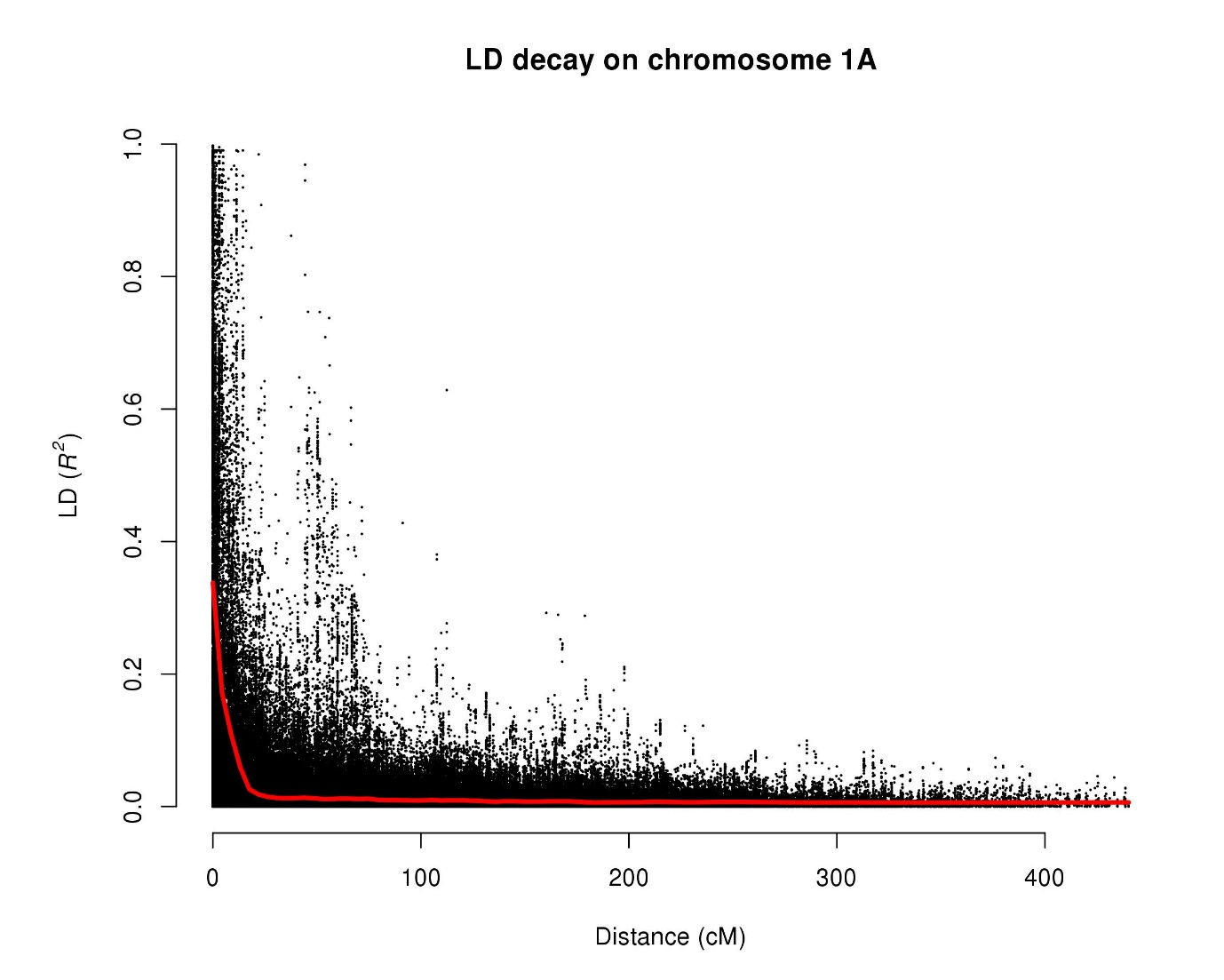 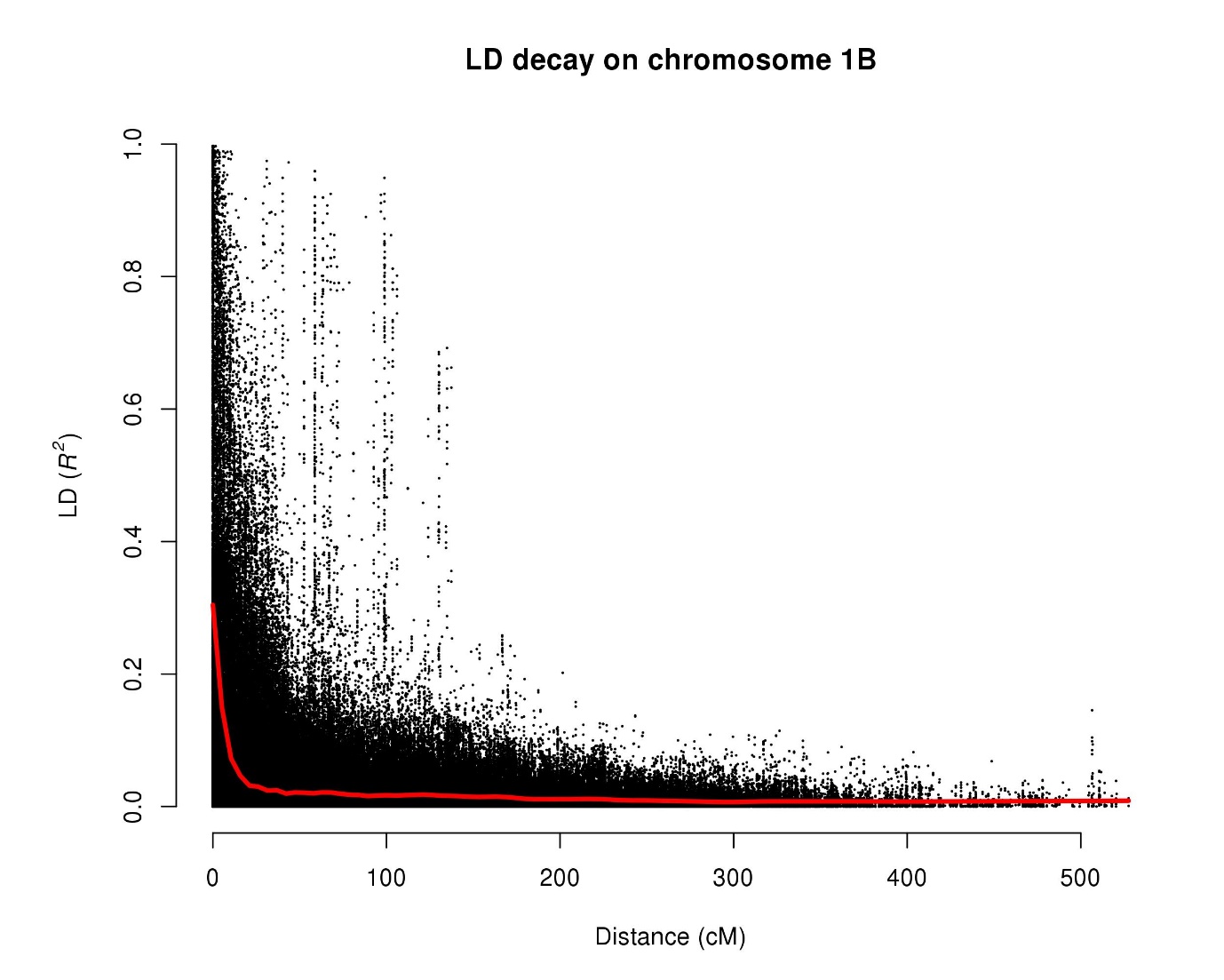 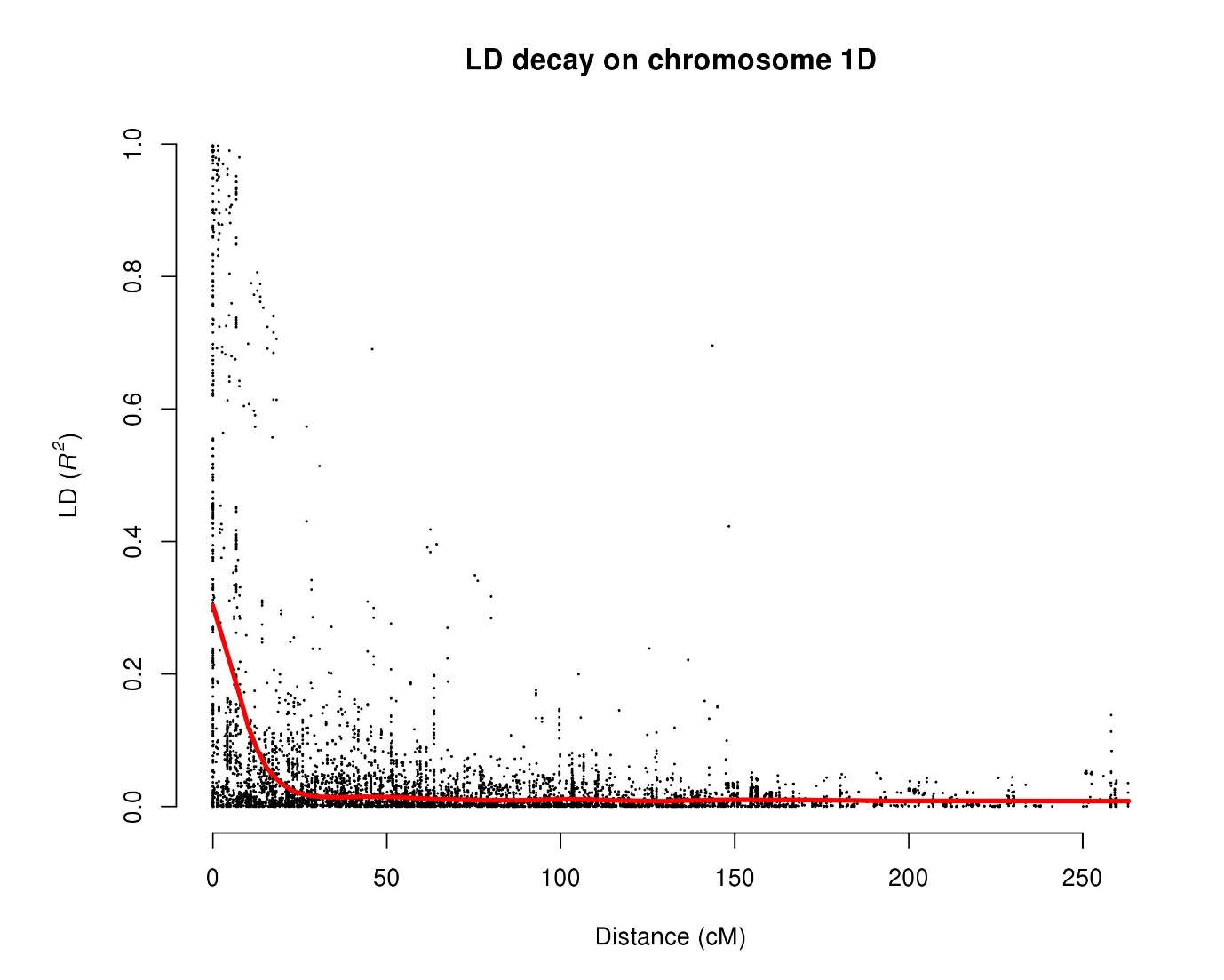 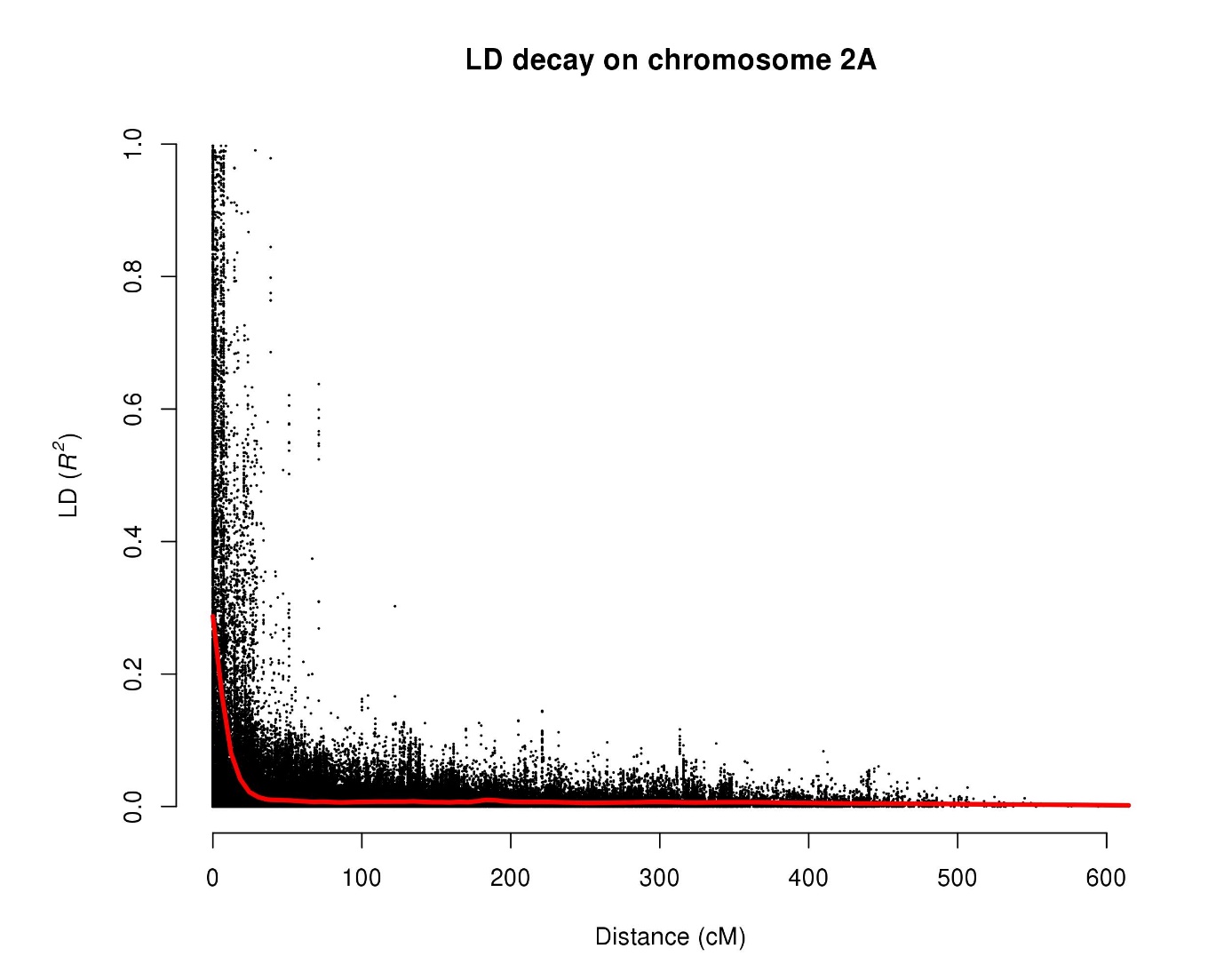 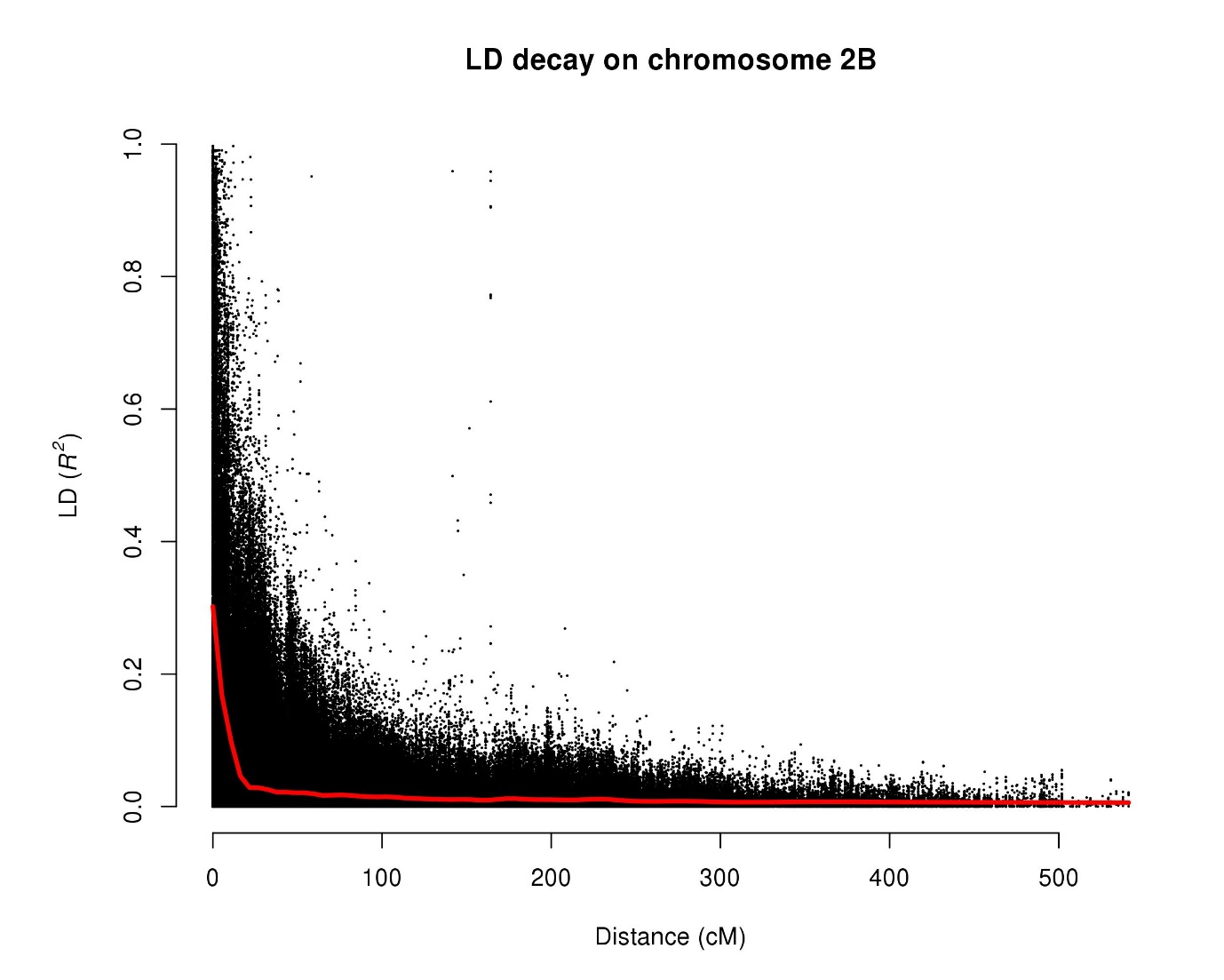 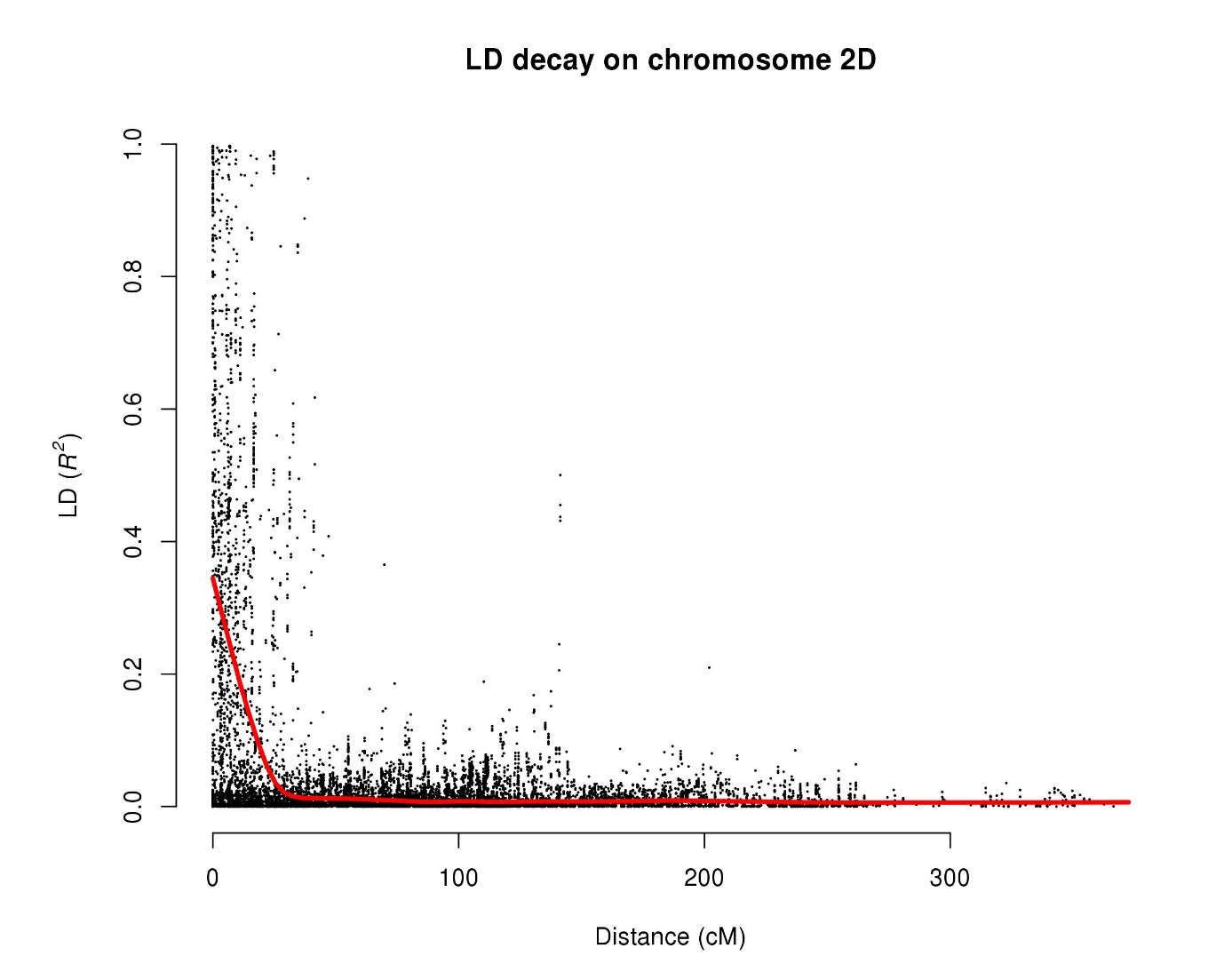 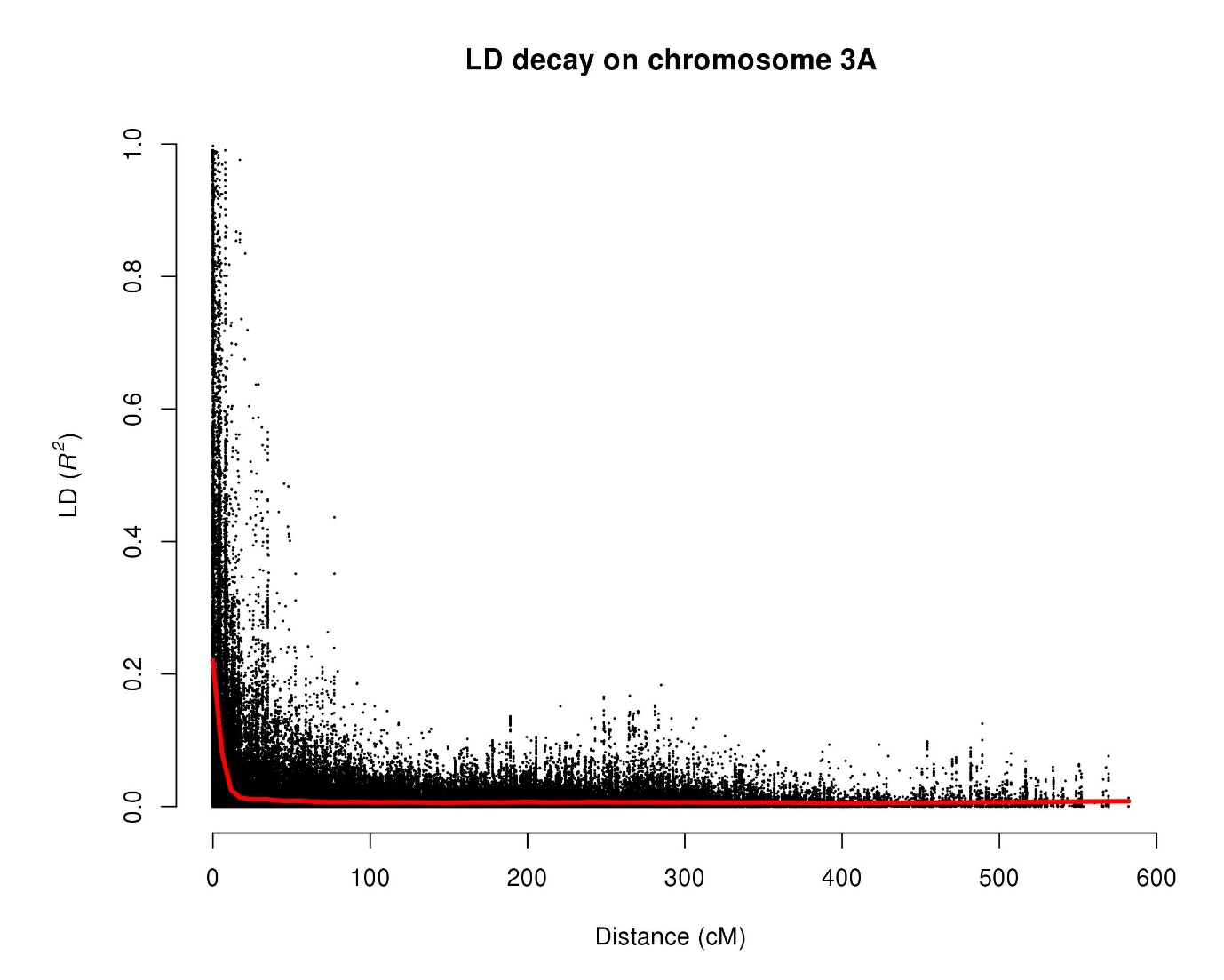 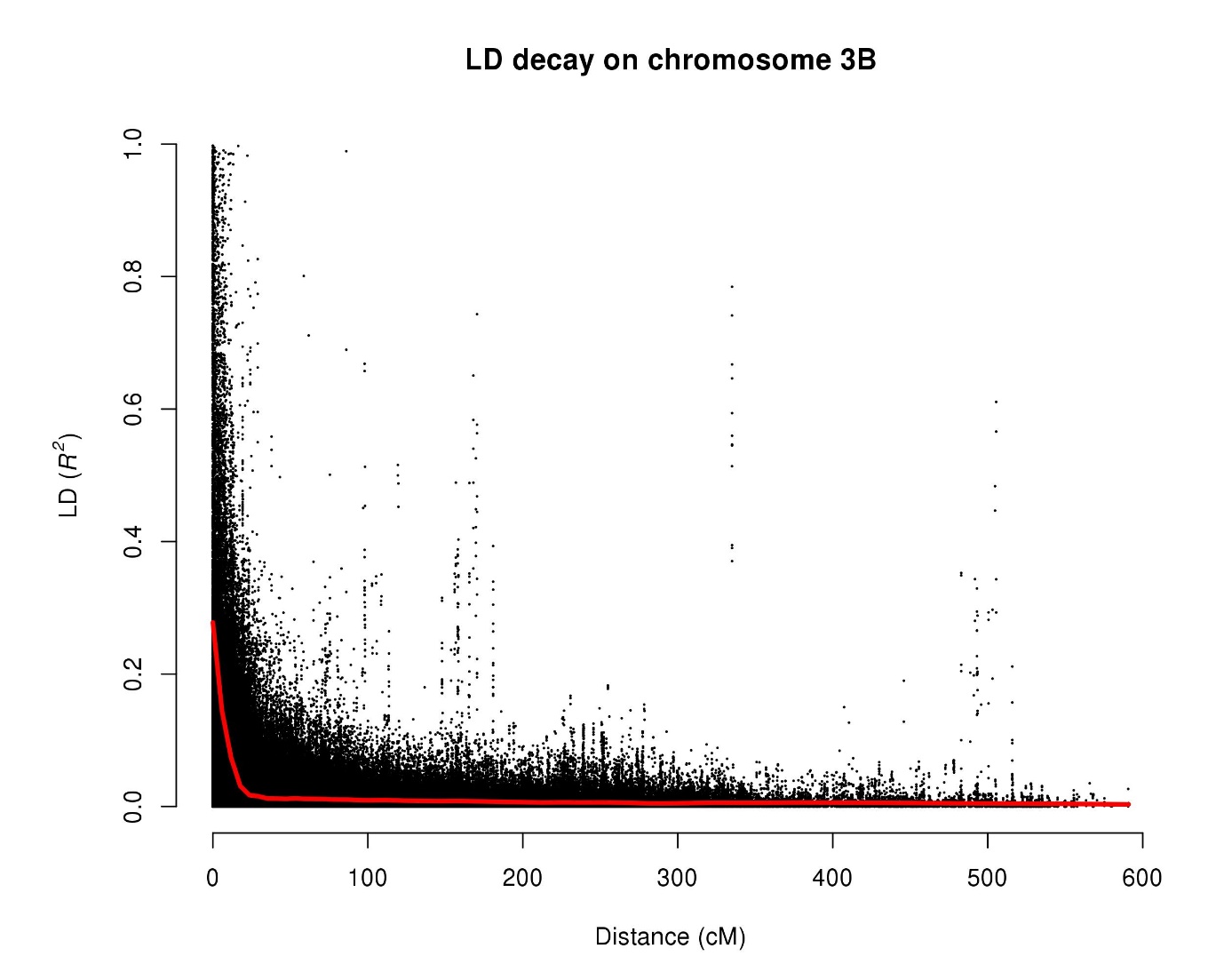 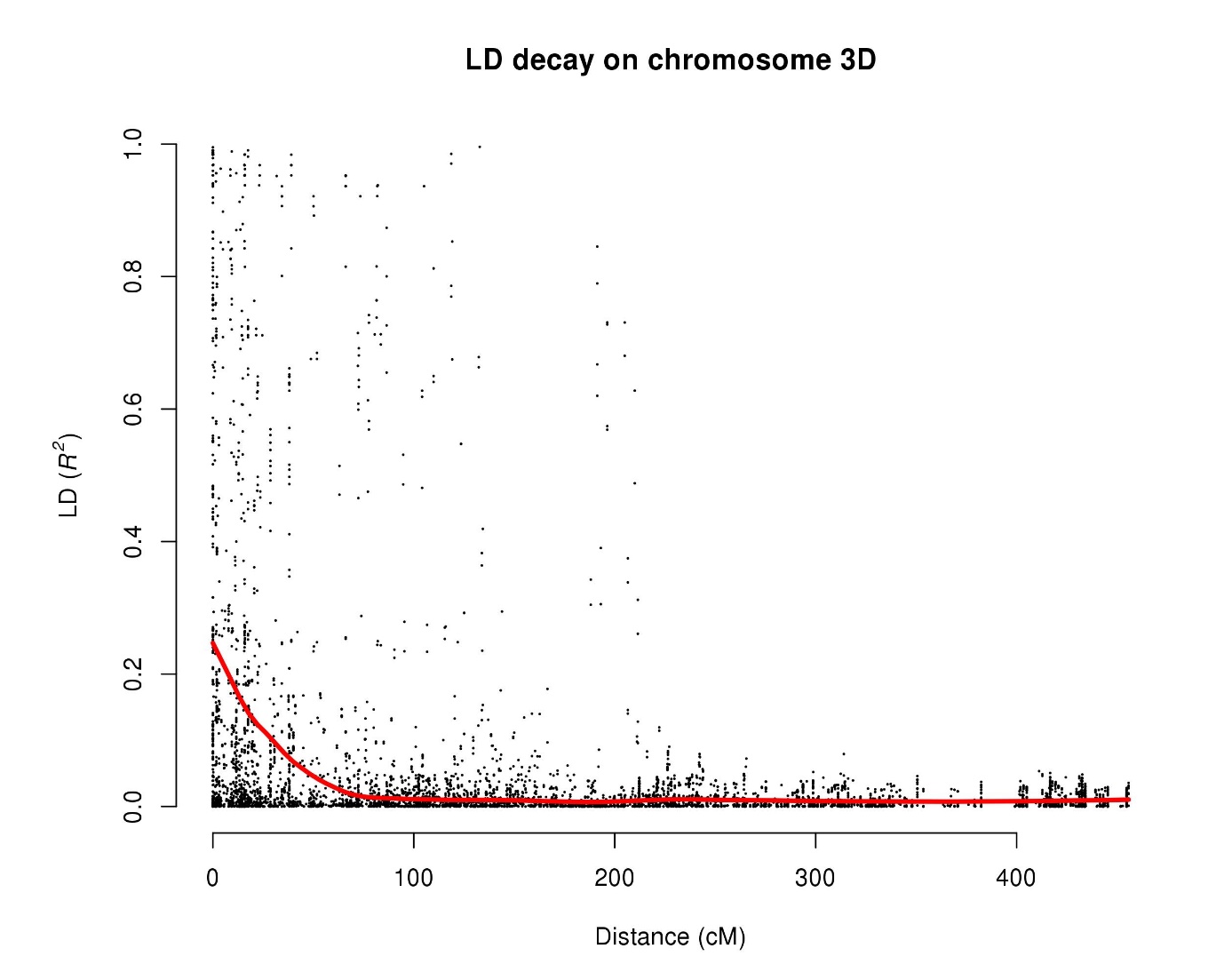 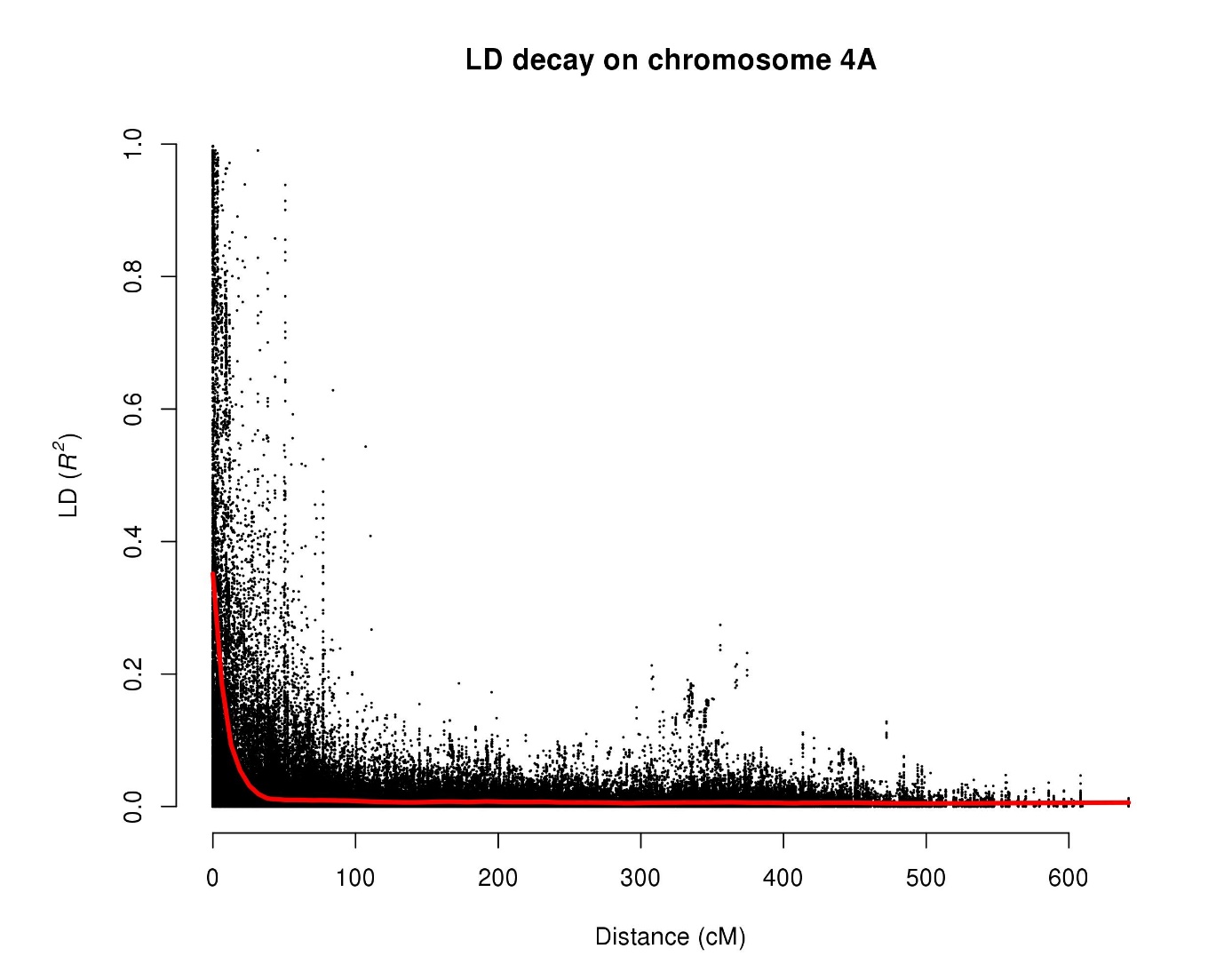 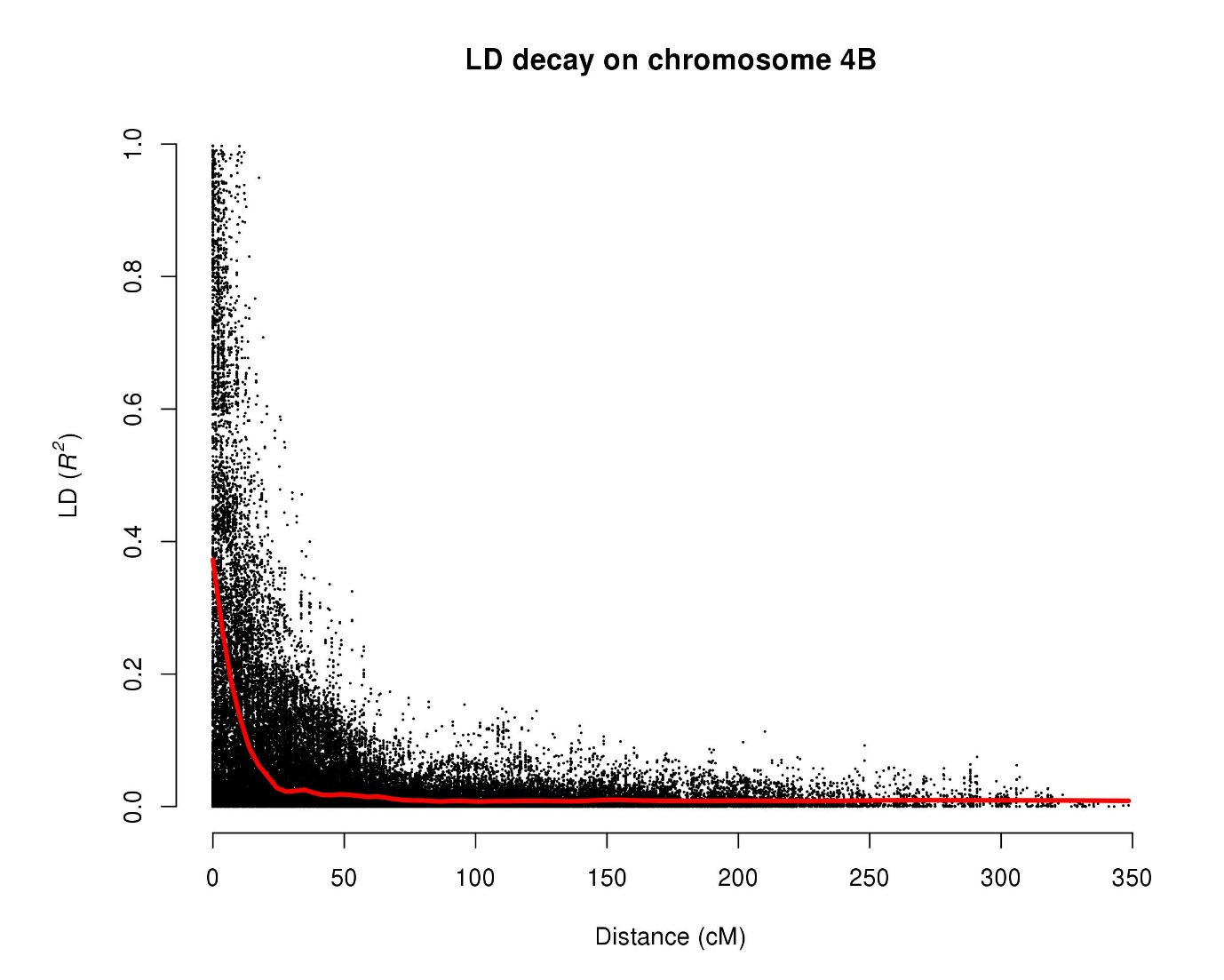 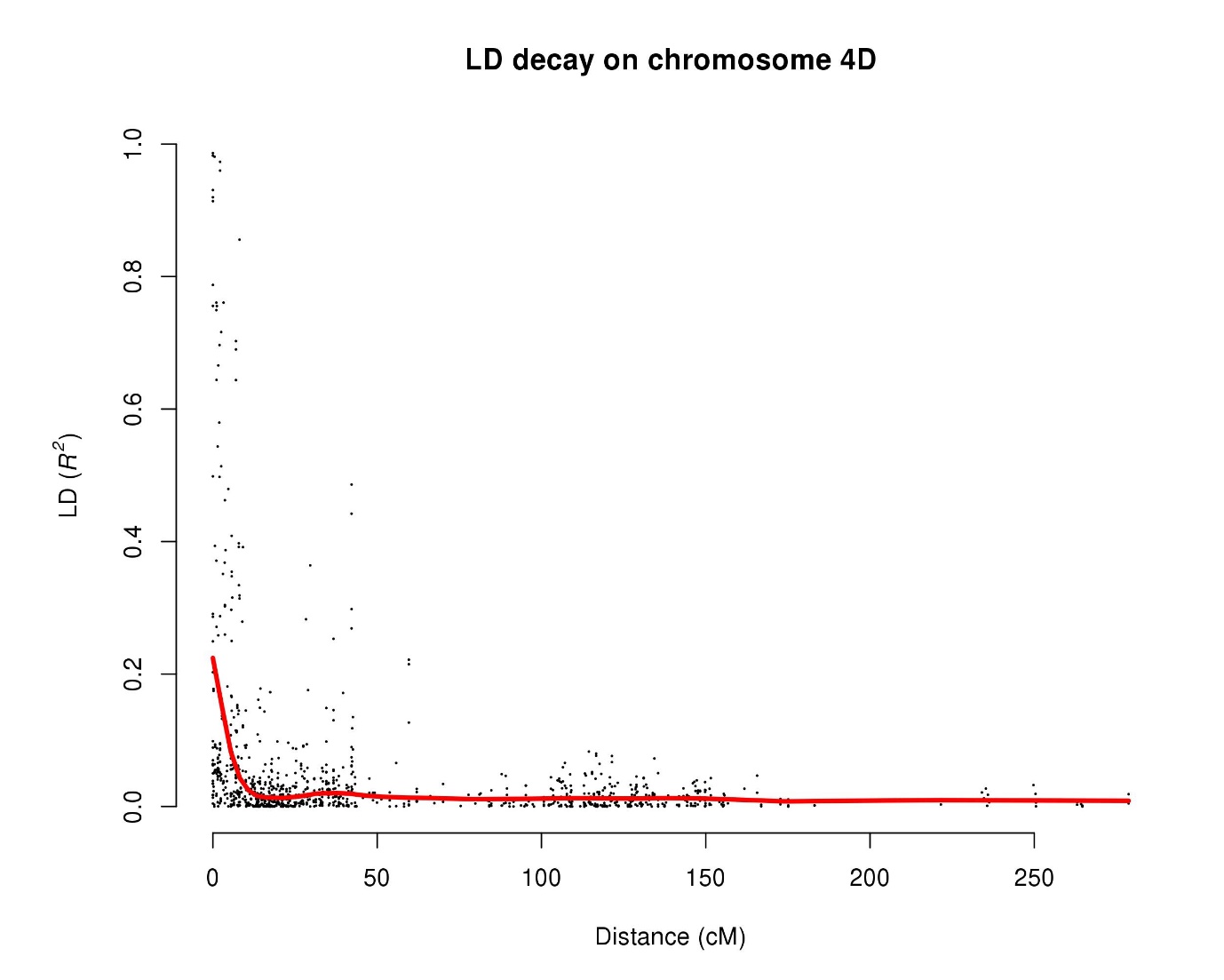 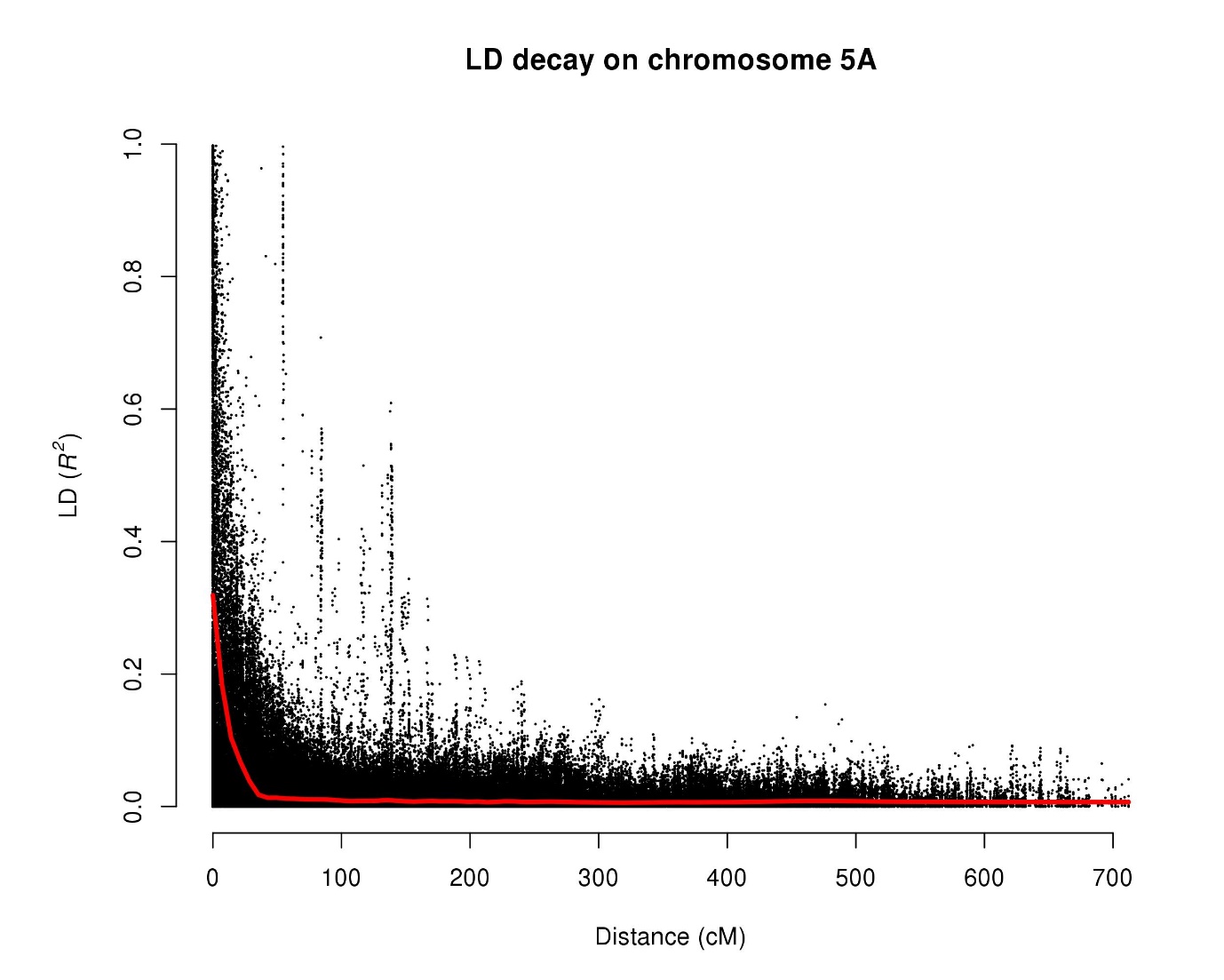 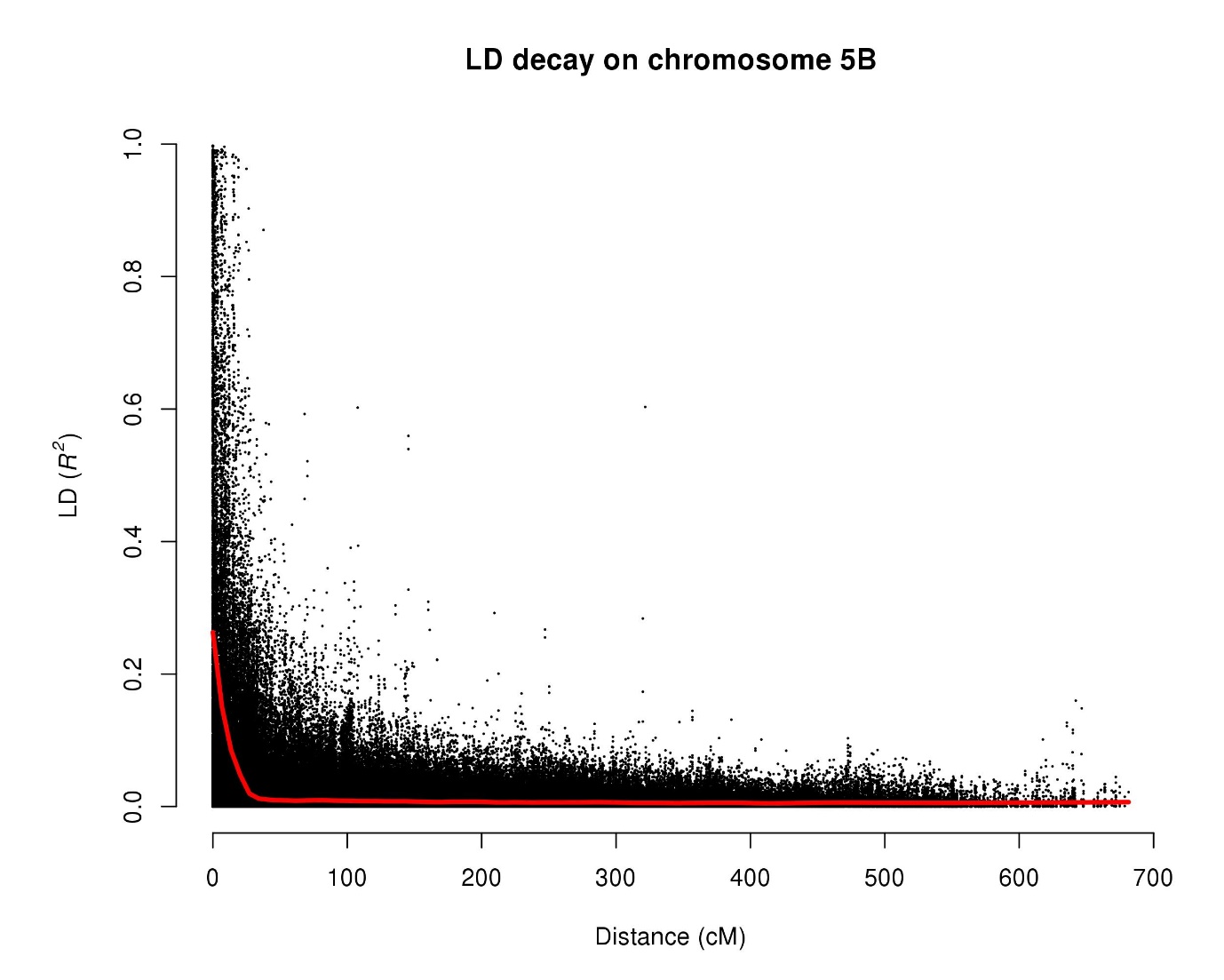 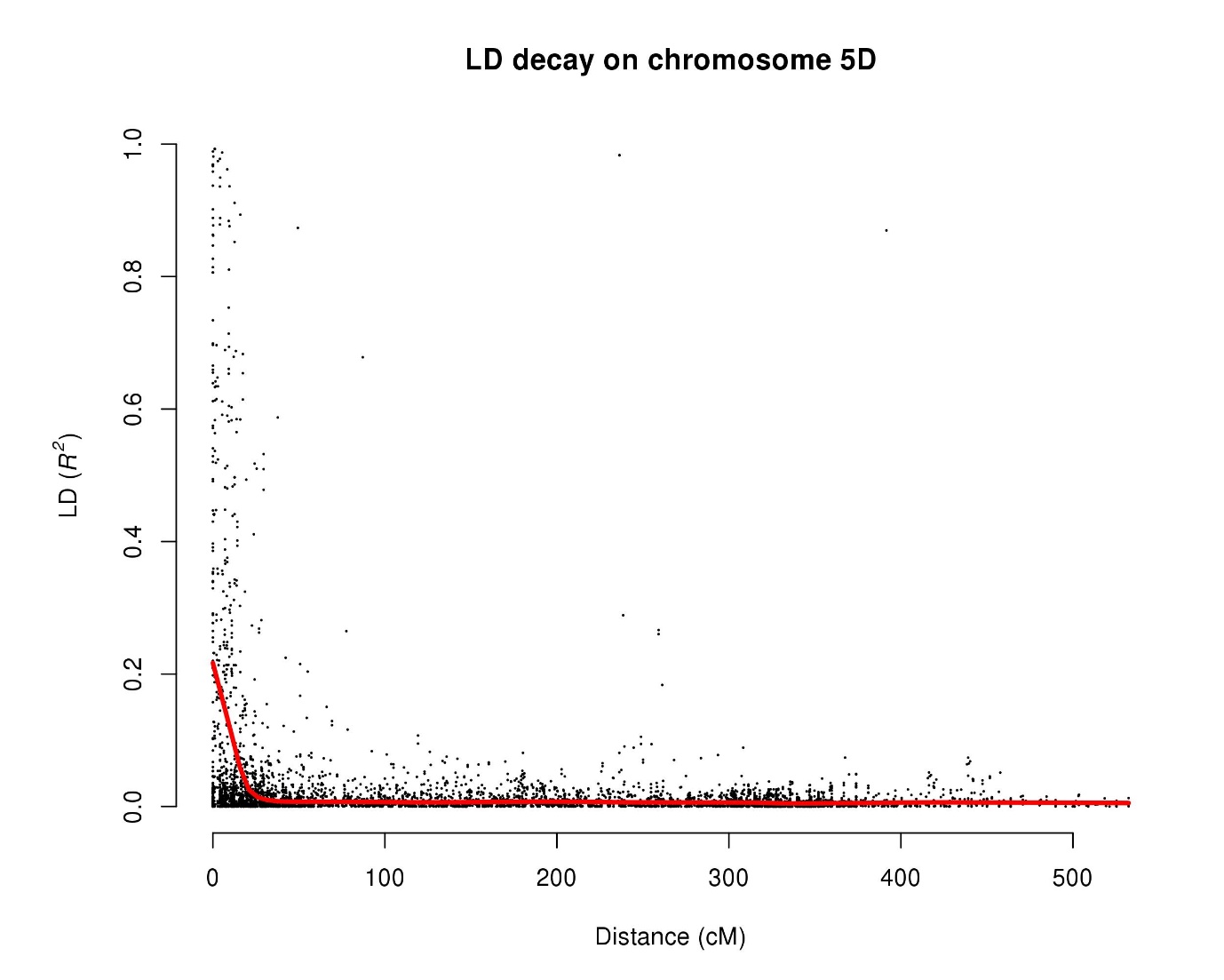 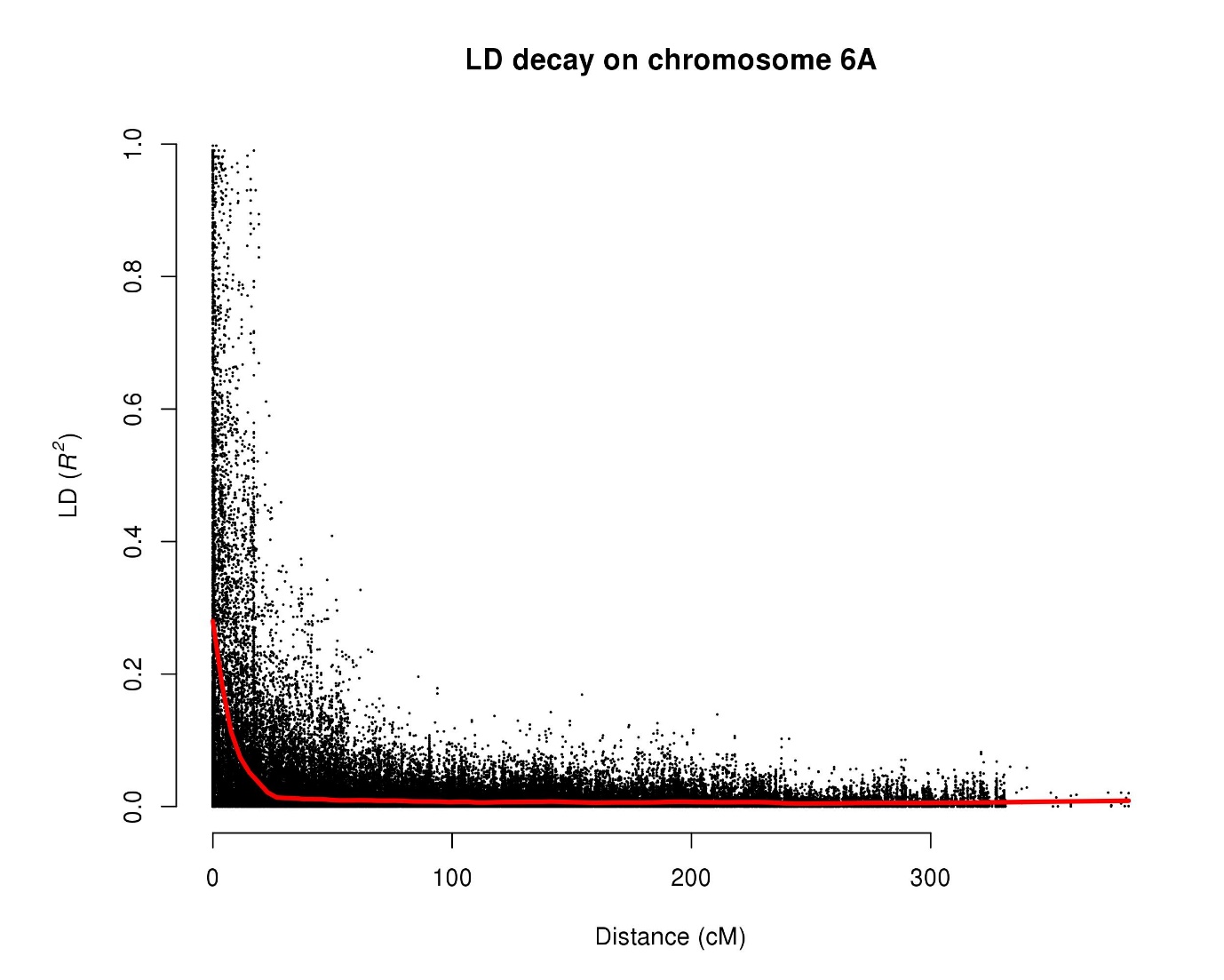 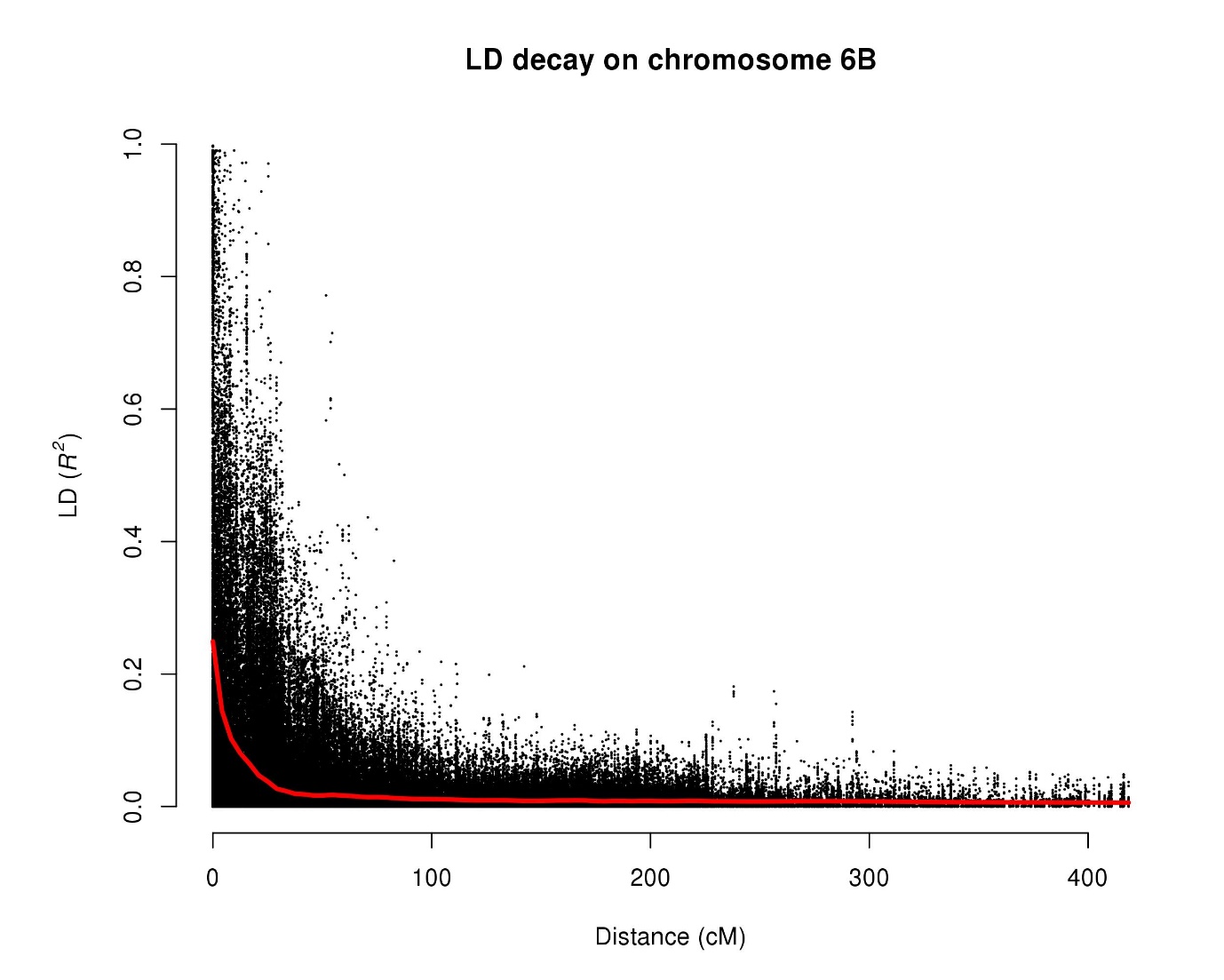 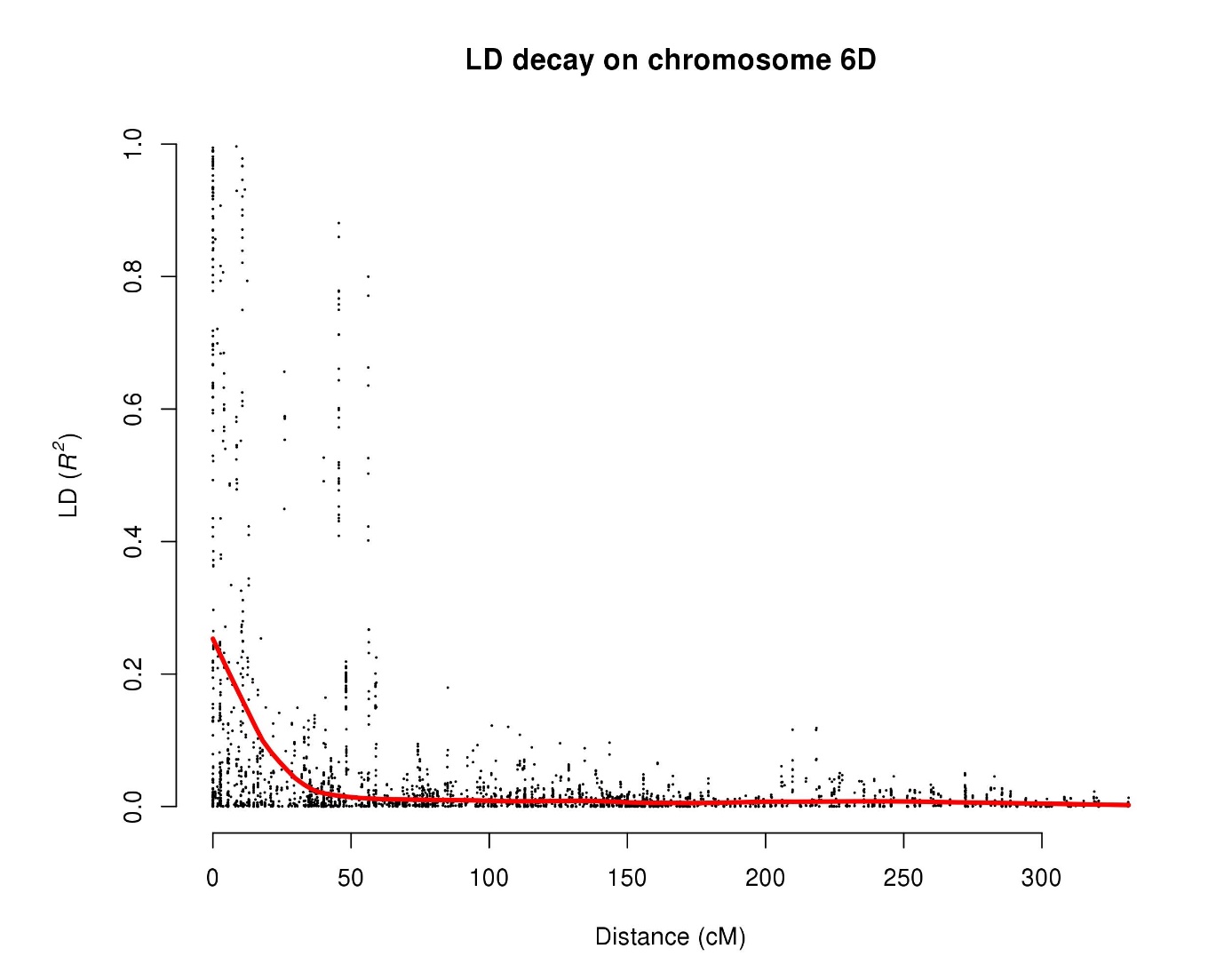 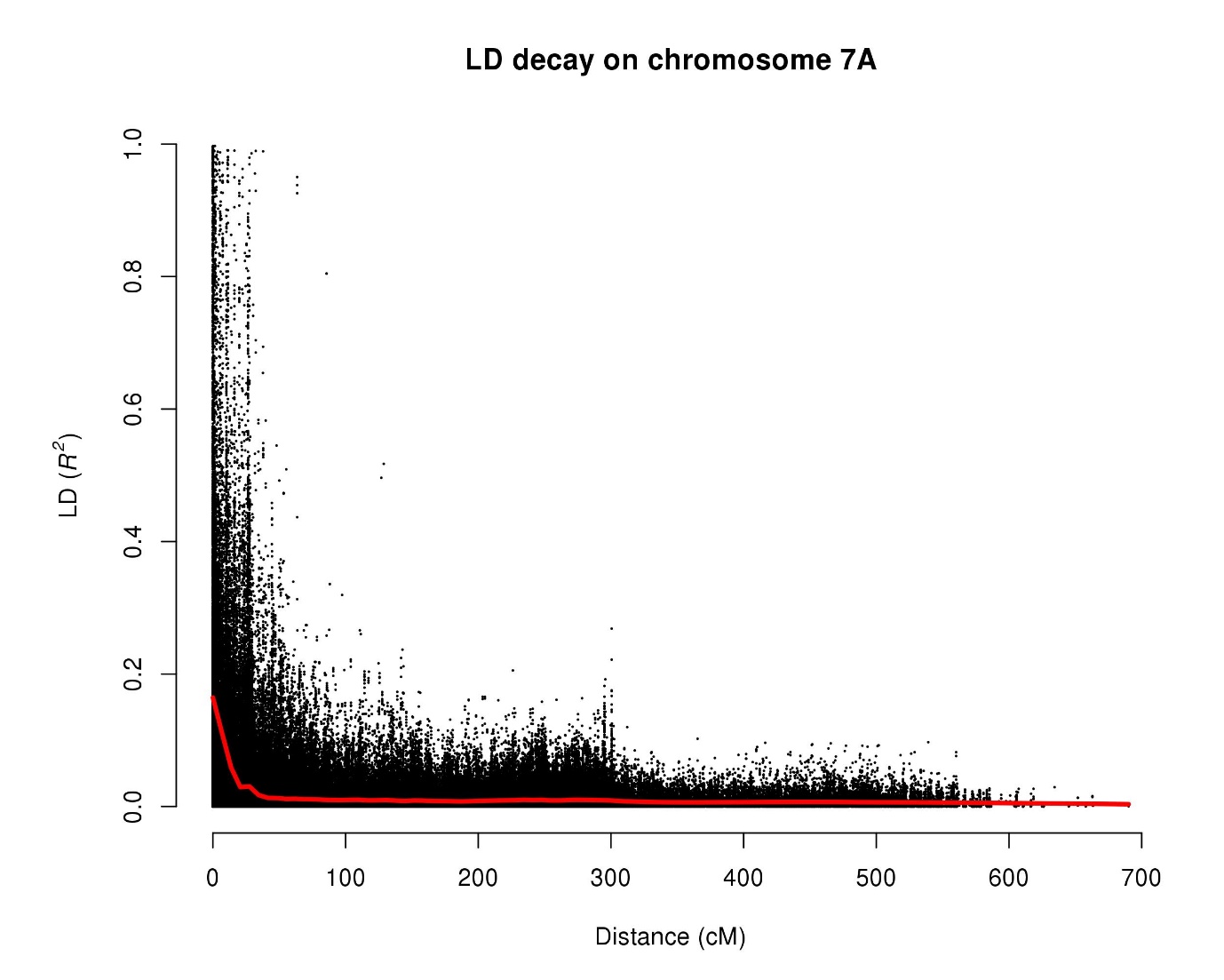 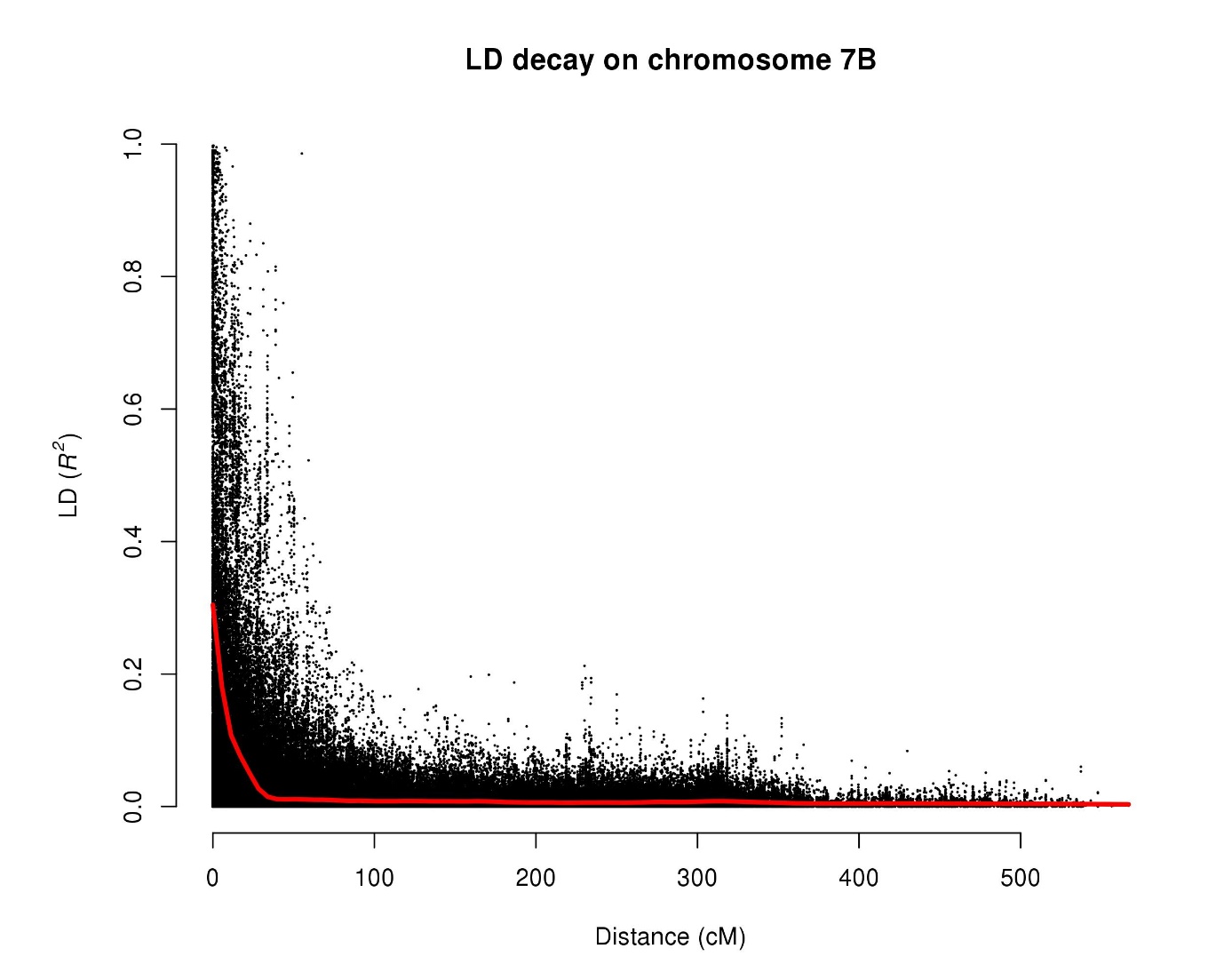 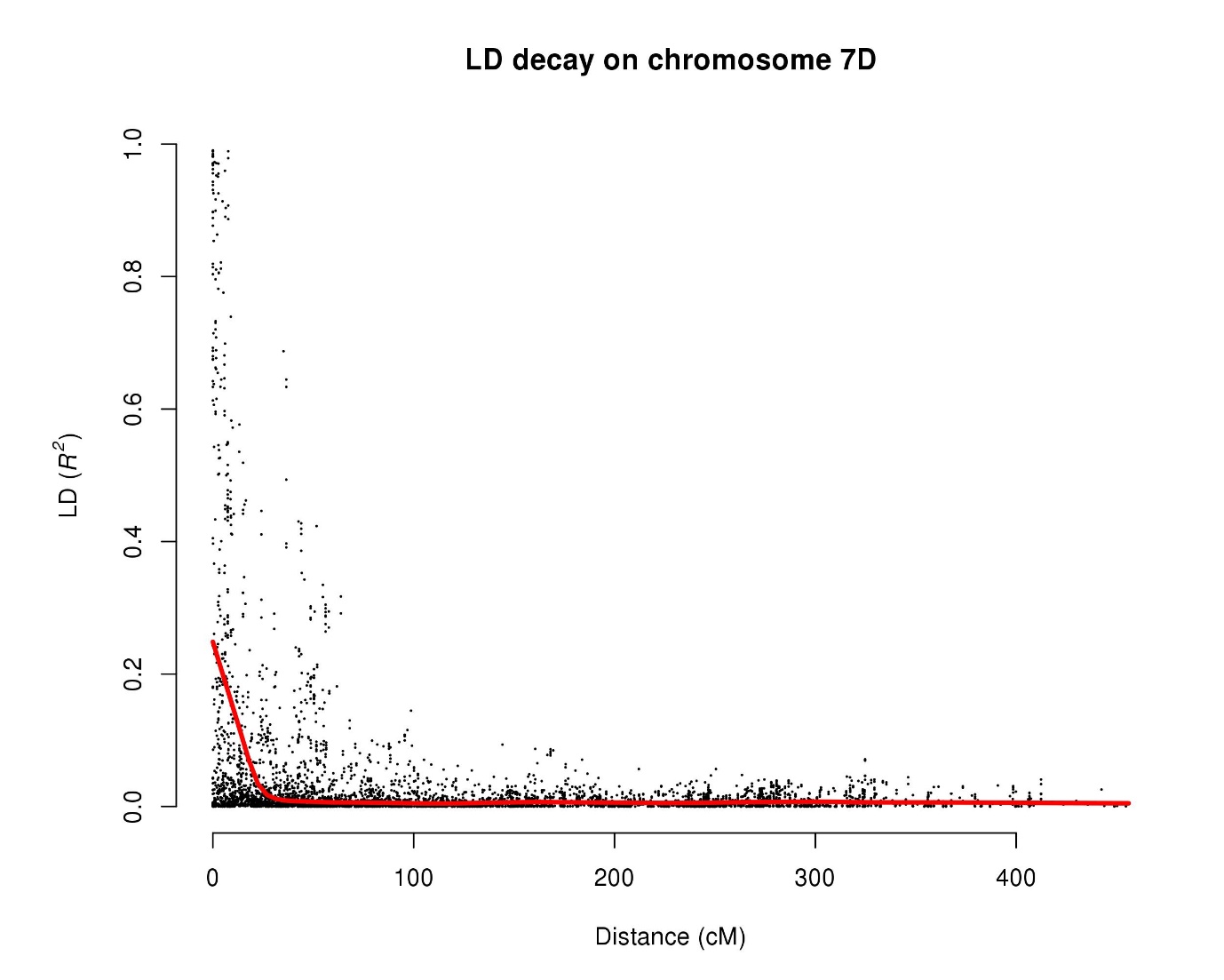 Supplementary Figure 3. Intra-chromosomal linkage disequilibrium (LD) in the association mapping panel, as measured chromosome-by-chromosome by r2 between genetically mapped marker pairs. A LOWESS curve is fitted to the data, indicated in red.